       PROGRAM PÓŁKOLONII ZIMOWYCH 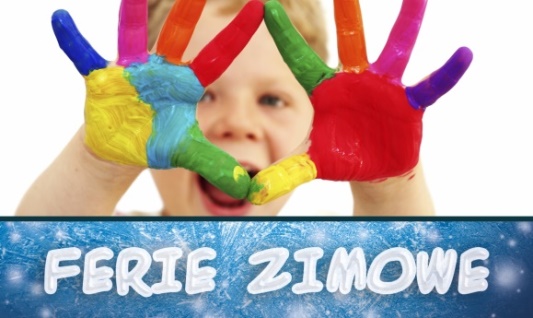 W SZKOLE W  GOLĘCZEWIE 2018 r.ORGANIZOWANYCH PRZEZ OPS SUCHY LASCel główny: integracja dzieci z Golęczewa i okolic, bezpieczne, aktywne i kreatywne spędzanie wolnego czasu podczas ferii zimowychUwaga: Plan może ulec niewielkim modyfikacjom.